Works and Days – Hesiod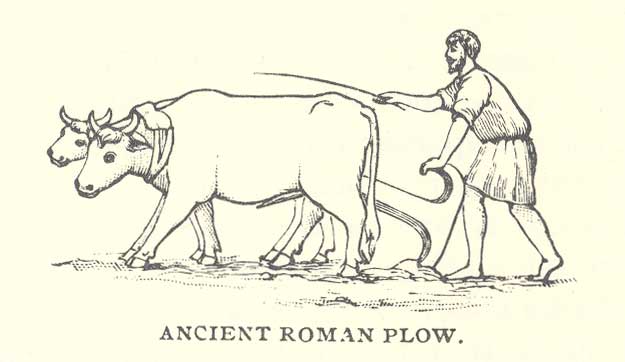 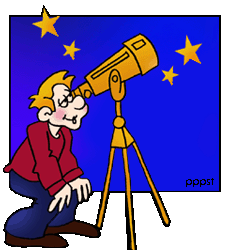 